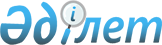 Договор о создании Единого экономического пространства между
Республикой Казахстан и Республикой УзбекистанДоговор от 10 января 1994 года, г. Ташкент 

Договор 

о создании Единого экономического пространства между 

Республикой Казахстан и Республикой Узбекистан(Бюллетень международных договоров, 

соглашений и отдельных законодательных 

актов Республики Казахстан, 1997 г., N 3, ст.38)       Республика Казахстан и Республика Узбекистан, именуемые в дальнейшем Высокие Договаривающиеся Стороны, 

      руководствуясь Договором о дружбе, сотрудничестве и взаимной помощи между Республикой Казахстан и Республикой Узбекистан от 24 июня 1992 года, 

      основываясь на многовековой общности своих народов и желая развивать и углублять всесторонние добрососедские отношения, 

      учитывая необходимость координации совместных действий в проведении экономических реформ, развитии рыночных отношений и формировании эффективных взаимовыгодных экономических связей, 

      стремясь создать благоприятные условия для реализации совместной Программы по углублению экономической интеграции Республики Казахстан и Республики Узбекистан на 1994-2000 годы, 

      сознавая объективную необходимость формирования и развития общего экономического пространства, основанного на свободном перемещении товаров, услуг, капиталов и рабочей силы, упрочения прямых связей хозяйствующих субъектов, 

      признавая важную роль межгосударственного экономического сотрудничества в стабилизации народного хозяйства, более эффективном использовании богатых природных, минерально-сырьевых ресурсов республик, а также необходимость принятия мер по реализации положений Договора о создании Экономического Союза Содружества Независимых Государств, 

      договорились о создании Единого экономического пространства Республики Казахстан и Республики Узбекистан.  

Статья 1       Единое экономическое пространство Республики Казахстан и Республики Узбекистан создается в целях развития и реализации совместной Программы по углублению экономической интеграции Республики Казахстан и Республики Узбекистан на 1994-2000 годы и предполагает свободное перемещение товаров, услуг, капиталов, рабочей силы и обеспечивает согласованную кредитно-расчетную, бюджетную, налоговую, ценовую, таможенную и валютную политику.  

Статья 2         Высокие Договаривающиеся Стороны строят свои взаимоотношения как дружественные государства, руководствуясь принципами равноправия и невмешательства во внутренние дела друг друга, добросовестного выполнения взаимных обязательств, а также другими общепризнанными нормами международного права.  

Статья 3         Высокие Договаривающиеся Стороны при формировании Единого экономического пространства: 

      создадут необходимые правовые, экономические и организационные условия для свободного перемещения капиталов и рабочей силы; 

      будут проводить согласованную политику в области развития транспорта и коммуникаций, направленную на осуществление эффективных перевозок грузов и пассажиров; 

      создадут условия для добросовестной конкуренции, включая механизм антимонопольного регулирования; 

      будут применять свободные (договорные) цены во взаимной торговле, складывающиеся с учетом интеграции внутренних рынков и не допустят односторонних действий по ограничению доступа товаров (услуг) на свои рынки; 

      обеспечат развитие прямых экономических связей между хозяйствующими субъектами и создадут благоприятные условия для укрепления производственной кооперации; 

      будут содействовать созданию совместных предприятий, производственных объединений в приоритетных отраслях, сети коммерческих и финансово-кредитных учреждений и организаций; 

      обеспечат равные экономические условия для взаимного инвестирования капиталов, координацию инвестиционной политики, включая привлечение иностранных инвестиций и кредитов в сферы экономики, представляющих взаимный интерес, и создадут действенный механизм защиты прав и интересов инвесторов.  

Статья 4       Высокие Договаривающиеся Стороны в целях создания условий для свободной торговли признали необходимым: 

      отмену таможенных пошлин и последовательное снижение налогов, сборов и других ограничений; 

      упрощение таможенных процедур; 

      гармонизацию таможенного законодательства, унификацию форм документации для ведения таможенной статистики; 

      поэтапное сближение тарифов на перевозки грузов и пассажиров при соблюдении принципа свободы транзита и механизмов тарифного и нетарифного регулирования. 

      Отменить с 1 февраля 1994 г. таможенный досмотр багажа и ручной клади граждан Республики Казахстан и Республики Узбекистан при перемещении их через таможенную границу Договаривающихся Сторон (в аэропортах, железнодорожных и автомобильных вокзалах), за исключением случаев, когда имеются достаточные основания полагать, что провозятся оружие, наркотические и психотропные средства, валютные и культурные ценности.  

Статья 5       Для обеспечения эффективного функционирования Единого экономического пространства Высокие Договаривающиеся Стороны используют существующие и создадут новые координационные и исполнительные органы, порядок формирования и финансирования которых осуществляется отдельными межправительственными соглашениями.  

Статья 6       Формирование валютно-денежной системы, базирующейся на использовании национальных валют, будет проводиться поэтапно и основывается на принципах: 

      взаимного признания национальных валют и их официальных котировок; 

      достижения взаимной конвертируемости национальных валют по текущим операциям; 

      осуществления платежей в национальных валютах через межгосударственные акционерные, национальные и уполномоченные коммерческие банки.  

Статья 7       Для создания системы взаиморасчетов между хозяйствующими субъектами Высокие Договаривающиеся Стороны поручат Национальному Банку Республики Казахстан и Центральному банку Республики Узбекистан открыть клиринговые палаты "Казахстан-Узбекистан" в г. Алматы и "Узбекистан-Казахстан" в г. Ташкенте, которые могут в дальнейшем открывать свои филиалы в других городах Республики Казахстан и Республики Узбекистан.  

Статья 8       Высокие Договаривающиеся Стороны проведут последовательную гармонизацию налоговых систем, законодательных положений о порядке взимания налогов и применения ставок налогов на основе единства методологии учета затрат на производство.  

Статья 9       Высокие Договаривающиеся Стороны не допускают дискриминации граждан Сторон по национальному или любому иному признаку в вопросах предоставления рабочих мест, оплаты труда, взаимно признают документы об образовании и квалификации работников без дополнительного их подтверждения, если этого не требуют условия или характер работы, и обеспечивают безвизовый режим перемещения их граждан в пределах территории Единого экономического пространства.  

Статья 10       Экономические отношения между Высокими Договаривающимися Сторонами и их хозяйствующими субъектами регулируются положениями Договора о создании Экономического Союза Содружества Независимых Государств, настоящего Договора и отдельными двусторонними соглашениями, нормами международного права и национальными законодательствами Сторон.  

Статья 11       Высокие Договаривающиеся Стороны договорились о том, что конкретные виды и формы взаимной деятельности по основным направлениям экономического сотрудничества определяются совместной Программой по углублению экономической интеграции Республики Казахстан и Республики Узбекистан на 1994-2000 годы, межправительственными и другими соглашениями.  

Статья 12       Для реализации настоящего Договора Высокие Договаривающиеся Стороны принимают необходимые законодательные акты и создают постоянно действующую межправительственную комиссию, которая ежеквартально рассматривает состояние функционирования Единого экономического пространства и о результатах информирует Правительства Сторон.  

Статья 13       В настоящий Договор могут быть внесены изменения и дополнения с общего согласия Высоких Договаривающихся Сторон.  

Статья 14       Настоящий Договор открыт для присоединения других стран СНГ, признающих его положения и при согласии его участников.  

Статья 15       Настоящий Договор заключается до 2000 года и автоматически продлевается на последующие пятилетние периоды, если ни одна из Высоких Договаривающихся Сторон не заявит о прекращении своего участия в нем не позднее чем за 6 месяцев.  

Статья 16       Настоящий Договор вступает в силу со дня подписания и подлежит ратификации. 

      Совершено в г. Ташкенте 10 января 1994 года, в двух подлинных экземплярах на казахском, узбекском и русском языках, имеющих одинаковую силу. (Подписи) 

Решение 

о присоединении Кыргызской Республики 

к Договору о создании Единого 

экономического пространства между 

Республикой Казахстан и Республикой Узбекистан       Президент Республики Казахстан Н.А. Назарбаев и Президент Республики Узбекистан И.А. Каримов, подписавшие Договор о создании Единого экономического пространства между Республикой Казахстан и Республикой Узбекистан (далее - Договор), приветствуя решение руководства Кыргызской Республики присоединиться к Договору, 

      и Президент Кыргызской Республики А.А. Акаев, заявивший об этом, решили: 

      Считать Кыргызскую Республику полноправным участником Договора со всеми вытекающими из него правами и обязанностями субъекта Договора. 

      Произвести соответствующее изменение названия Договора и внести в него поправки редакционного характера, учитывающие факт присоединения Кыргызской Республики к Договору - в Преамбулу и статьи 1, 4, 7, 11. 

      Депозитарием настоящего Договора считать Правительство Республики Узбекистан. 

      Депозитарию внести указанные изменения в текст Договора и разослать его заверенные копии странам-участницам Договора.       Совершено 16 января 1994 года в г. Бишкеке в четырех подлинных экземплярах на казахском, кыргызском, узбекском, а также русском языках, причем все тексты имеют одинаковую юридическую силу.       Подлинные экземпляры настоящего Решения на всех языках хранятся в Архиве Правительства Республики Узбекистан, которое их заверенные копии направит подписавшим его государствам. 

Дополнение к Протоколу 

о создании Межправительственной комиссии 

по углублению экономической интеграции между 

Республикой Казахстан и Республикой Узбекистан         Приветствуя присоединение Кыргызской Республики к Договору о создании Единого экономического пространства между Республикой Казахстан и Республикой Узбекистан, в целях реализации указанного Договора и углубления экономической интеграции вышеназванных стран до 2000 года, 

      внести соответствующие изменения в название Протокола и включить в межправительственную комиссию полномочных представителей Кыргызской Республики в составе:       Омуралиев Э.К.  - сопредседатель комиссии - Вице-премьер 

                        Министра Кыргызской Республики.  Члены комиссии:       Муралиев А.М.   - Председатель Госкомитета по экономике 

                        Кыргызской Республики;       Шакиров К.Ш.    - Министр финансов Кыргызской Республики;       Акенеев Ж.А.    - Председатель Госкомстата Кыргызской 

                        Республики;       Базарбаев Ч.    - Министр культуры Кыргызской Республики;       Султанов М.А.   - заместитель Председателя Национального 

                        банка Кыргызской Республики;       Тазабеков М.М.  - заведующий отделом Правительства Кыргызской 

                        Республики;       Кулов Т.А.      - первый заместитель Министра промышленности, 

                        материальных ресурсов и торговли Кыргызской 

                        Республики;       Акматбаев Т.К.  - заместитель Министра промышленности, 

                        материальных ресурсов и торговли Кыргызской 

                        Республики;       Чумаков В.И.    - заместитель Министра промышленности, 

                        материальных ресурсов и торговли Кыргызской 

                        Республики;       Мурзабеков Б.Т. - генеральный директор РПО "Кыргызгаз"(Подписи) 

Дополнение 

к Протоколу о создании Межправительственной 

комиссии по углублению экономической 

интеграции между Республикой Казахстан и 

Республикой Узбекистан       Приветствуя присоединение Кыргызской Республики к Договору о создании Единого экономического пространства между Республикой Казахстан и Республикой Узбекистан, в целях реализации указанного Договора и углубления экономической интеграции вышеназванных стран до 2000 года, 

      внести соответствующие изменения в название Протокола, и 

включить в межправительственную комиссию полномочных представителей Кыргызской Республики в составе:       Омуралиев Э.К.  - сопредседатель комиссии - Вице-премьер 

                        министра Кыргызской Республики.  Члены комиссии:       Муралиев А.М.  - Председатель Госкомитета по экономике 

                       Кыргызской Республики;       Шакиров К.Ш.   - Министр финансов Кыргызской Республики;       Акенеев Ж.А.   - Председатель Госкомстата Кыргызской 

                       Республики;       Базарбаев Ч.   - Министр культуры Кыргызской Республики;       Султанов М.А.  - заместитель Председателя Национального банка 

                       Кыргызской Республики;       Тазабеков М.М. - заведующий отделом Правительства Кыргызской 

                       Республики;       Кулов Т.А.     - первый заместитель Министра промышленности, 

                       материальных ресурсов и торговли Кыргызской 

                       Республики;       Акматбаев Т.К. - заместитель Министра промышленности, 

                       материальных ресурсов и торговли Кыргызской 

                       Республики;       Чумаков В.И.   - заместитель Министра промышленности, 

                       материальных ресурсов и торговли Кыргызской 

                       Республики;       Мурзабеков Б.Т.- генеральный директор РПО "Кыргызгаз". (Подписи)
					© 2012. РГП на ПХВ «Институт законодательства и правовой информации Республики Казахстан» Министерства юстиции Республики Казахстан
				